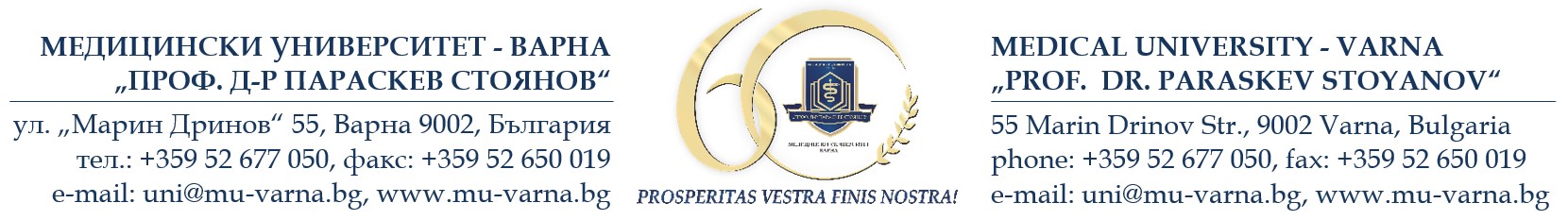 АКАДЕМИЧНА Справказа публикациите, цитиранията и научните профилина ………………………………………….Катедра …………………………………………, Факултет…………….., Медицински университет-ВарнаНастоящата справка е изготвена в Библиотеката на МУ-Варна, въз основа на предоставена от кандидата информация и автоматизираната информация от международните научни бази данни, в съответствие с Правилника за прилагане на закона за развитието на академичния състав в Република България и Правилника за развитието на академичния състав на Медицински университет - Варна. НАУКОМЕТРИЧНИ ПОКАЗАТЕЛИ, ПРЕДСТАВЕНИ ЗА ЗАЕМАНЕ НА АКАДЕМИЧНА ДЛЪЖНОСТ „ПРОФЕСОР“ ОБЛАСТ 4. ПРИРОДНИ НАУКИ, МАТЕМАТИКА И ИНФОРМАТИКАСписък с цитирания, покриващи минималните изисквания за заемане на академична длъжност „професор“:1…………………….Цитирана от …...(брой на цитиращите статии):1…………………. Показател …… – …… т.2. …………..Показател …… – …… т.2…………………….Цитирана от …...(брой на цитиращите статии):1…………………. Показател …… – …… т.2. …………..Показател …… – …… т.					ОБЩО БРОЙ ТОЧКИ: …………. Списък с цитирания*, извън минималните изисквания, които кандидатът би желал допълнително да представи в конкурса за заемане на академична длъжност „професор“. *Забележка: Представените цитирания няма да могат да бъдат използвани в следващи процедури за заемане на академични длъжност и придобиване на научни степени.Пълнотекстови публикации в научни списания и сборници , извън минималните наукометрични изисквания за заемане на АД „професор“НАУКОМЕТРИЧНИ ПОКАЗАТЕЛИ, ПРЕДСТАВЕНИ ЗА ЗАЕМАНЕ НА АКАДЕМИЧНА ДЛЪЖНОСТ „ДОЦЕНТ“ Списък с цитирания, използвани за заемане на академична длъжност „доцент“:………………………………………Цитирана от …...(брой на цитиращите статии):1. ……………….Показател …… – …… т.	2. ……………….Показател …… – …… т.	3……………….. Показател …… – …… т.	4. ………………Показател …… – …… т.	ОБЩ БРОЙ ТОЧКИ:..........................НАУКОМЕТРИЧНИ ПОКАЗАТЕЛИ, ПРЕДСТАВЕНИ ЗА ЗАЕМАНЕ НА НАУЧНА СТЕПЕН „ДОКТОР НА НАУКИТЕ“ (ако кандидата е придобил научна степен)Списък с цитирания, използвани за придобиването на научна степен „доктор на науките“:………………………………Цитирана от …...(брой на цитиращите статии):……………….Показател …… – …… т.2. ……………….Показател …… – …… т.3. ……………….Показател …… – …… т.4. ……………….Показател …… – …… т.ОБЩ БРОЙ ТОЧКИ:..........................Списък на научните трудове и цитирания, използвани за заемането на АД „главен асистент“ПРЕДСТАВЕНИ ПУБЛИКАЦИИ ЗА ПРИДОБИВАНЕ НА ОБРАЗОВАТЕЛНА И НАУЧНА СТЕПЕН „ДОКТОР“:Кандидатът има активни научни профили в:Google Scholar, ResearchGate, ORCID, ResearcherID, eLibrary, ………  Приложениe:Линкове към профилите;Приложение IF (по желание на кандидата);Материалите по тази справка се съхраняват в библиотеката на MУ-Варна.Библиотеката не носи отговорност за достоверността на предоставената от автора информация.Изготвил справката: (……………….)	            ……………. г.											Директор на библиотеката:		                         									   (Румяна Радева)	ПРИЛОЖЕНИЕ IFИМПАКТ ФАКТОР НА СПИСАНИЯТА, В КОИТО КАНДИДАТЪТ ИМА ПУБЛИКАЦИИНаучна продукция, покриваща минималните наукометрични изискванияНаучна продукция, покриваща минималните наукометрични изискванияНаучна продукция, покриваща минималните наукометрични изискванияНаучна продукция, покриваща минималните наукометрични изискванияНаучна продукция, покриваща минималните наукометрични изискванияПоказател№Публикация (автори, заглавие на публикация, издание, година, брой, страници, място, издателство, ISSN/ISBN)Индексирана/                               реферирана вБрой точкиA1. Дисертационен труд за придобиване на образователна и научна степен „доктор“В3. Хабилитационен труд – монографияилиВ4. Хабилитационен труд = научни публикации в издания, които са реферирани и индексирани в световноизвестни бази данни с научна информация (Web of Science и Scopus)25 за публ. в Q1;20 за публ. в Q2;15 за публ. в Q3 ;12 за публ. в Q4;10 за публ. в издание със SJR без IF1.В4. Хабилитационен труд = научни публикации в издания, които са реферирани и индексирани в световноизвестни бази данни с научна информация (Web of Science и Scopus)25 за публ. в Q1;20 за публ. в Q2;15 за публ. в Q3 ;12 за публ. в Q4;10 за публ. в издание със SJR без IF2.В4. Хабилитационен труд = научни публикации в издания, които са реферирани и индексирани в световноизвестни бази данни с научна информация (Web of Science и Scopus)25 за публ. в Q1;20 за публ. в Q2;15 за публ. в Q3 ;12 за публ. в Q4;10 за публ. в издание със SJR без IF3.В4. Хабилитационен труд = научни публикации в издания, които са реферирани и индексирани в световноизвестни бази данни с научна информация (Web of Science и Scopus)25 за публ. в Q1;20 за публ. в Q2;15 за публ. в Q3 ;12 за публ. в Q4;10 за публ. в издание със SJR без IF4.В4. Хабилитационен труд = научни публикации в издания, които са реферирани и индексирани в световноизвестни бази данни с научна информация (Web of Science и Scopus)25 за публ. в Q1;20 за публ. в Q2;15 за публ. в Q3 ;12 за публ. в Q4;10 за публ. в издание със SJR без IF5.В4. Хабилитационен труд = научни публикации в издания, които са реферирани и индексирани в световноизвестни бази данни с научна информация (Web of Science и Scopus)25 за публ. в Q1;20 за публ. в Q2;15 за публ. в Q3 ;12 за публ. в Q4;10 за публ. в издание със SJR без IF6.В4. Хабилитационен труд = научни публикации в издания, които са реферирани и индексирани в световноизвестни бази данни с научна информация (Web of Science и Scopus)25 за публ. в Q1;20 за публ. в Q2;15 за публ. в Q3 ;12 за публ. в Q4;10 за публ. в издание със SJR без IF7.В4. Хабилитационен труд = научни публикации в издания, които са реферирани и индексирани в световноизвестни бази данни с научна информация (Web of Science и Scopus)25 за публ. в Q1;20 за публ. в Q2;15 за публ. в Q3 ;12 за публ. в Q4;10 за публ. в издание със SJR без IF8.В4. Хабилитационен труд = научни публикации в издания, които са реферирани и индексирани в световноизвестни бази данни с научна информация (Web of Science и Scopus)25 за публ. в Q1;20 за публ. в Q2;15 за публ. в Q3 ;12 за публ. в Q4;10 за публ. в издание със SJR без IF9.В4. Хабилитационен труд = научни публикации в издания, които са реферирани и индексирани в световноизвестни бази данни с научна информация (Web of Science и Scopus)25 за публ. в Q1;20 за публ. в Q2;15 за публ. в Q3 ;12 за публ. в Q4;10 за публ. в издание със SJR без IF10В4. Хабилитационен труд = научни публикации в издания, които са реферирани и индексирани в световноизвестни бази данни с научна информация (Web of Science и Scopus)25 за публ. в Q1;20 за публ. в Q2;15 за публ. в Q3 ;12 за публ. в Q4;10 за публ. в издание със SJR без IF11.В4. Хабилитационен труд = научни публикации в издания, които са реферирани и индексирани в световноизвестни бази данни с научна информация (Web of Science и Scopus)25 за публ. в Q1;20 за публ. в Q2;15 за публ. в Q3 ;12 за публ. в Q4;10 за публ. в издание със SJR без IF12.В4. Хабилитационен труд = научни публикации в издания, които са реферирани и индексирани в световноизвестни бази данни с научна информация (Web of Science и Scopus)25 за публ. в Q1;20 за публ. в Q2;15 за публ. в Q3 ;12 за публ. в Q4;10 за публ. в издание със SJR без IF13.Г5. Публикувана монография, която не е представена като основен хабилитационен труд1.Г5. Публикувана монография, която не е представена като основен хабилитационен труд2.Г5. Публикувана монография, която не е представена като основен хабилитационен труд3.Г6. Публикувана книга на базата на защитен дисертационен труд за присъждане на ОНС „доктор“ или за присъждане на НС „доктор на науките“1.Г6. Публикувана книга на базата на защитен дисертационен труд за присъждане на ОНС „доктор“ или за присъждане на НС „доктор на науките“2.Г6. Публикувана книга на базата на защитен дисертационен труд за присъждане на ОНС „доктор“ или за присъждане на НС „доктор на науките“3.Г7. Научни публикации, публикувани в издания, реферирани и индексирани в световноизвестни бази данни с научна информация (Web of Science и Scopus)25 за публ. в Q1;20 за публ. в Q2;15 за публ. в Q3;12 за публ. в Q4;10 за публ. в издание със SJR без IF1.Г7. Научни публикации, публикувани в издания, реферирани и индексирани в световноизвестни бази данни с научна информация (Web of Science и Scopus)25 за публ. в Q1;20 за публ. в Q2;15 за публ. в Q3;12 за публ. в Q4;10 за публ. в издание със SJR без IF2.Г7. Научни публикации, публикувани в издания, реферирани и индексирани в световноизвестни бази данни с научна информация (Web of Science и Scopus)25 за публ. в Q1;20 за публ. в Q2;15 за публ. в Q3;12 за публ. в Q4;10 за публ. в издание със SJR без IF3.Г7. Научни публикации, публикувани в издания, реферирани и индексирани в световноизвестни бази данни с научна информация (Web of Science и Scopus)25 за публ. в Q1;20 за публ. в Q2;15 за публ. в Q3;12 за публ. в Q4;10 за публ. в издание със SJR без IF4.Г7. Научни публикации, публикувани в издания, реферирани и индексирани в световноизвестни бази данни с научна информация (Web of Science и Scopus)25 за публ. в Q1;20 за публ. в Q2;15 за публ. в Q3;12 за публ. в Q4;10 за публ. в издание със SJR без IF5.Г7. Научни публикации, публикувани в издания, реферирани и индексирани в световноизвестни бази данни с научна информация (Web of Science и Scopus)25 за публ. в Q1;20 за публ. в Q2;15 за публ. в Q3;12 за публ. в Q4;10 за публ. в издание със SJR без IF6.Г7. Научни публикации, публикувани в издания, реферирани и индексирани в световноизвестни бази данни с научна информация (Web of Science и Scopus)25 за публ. в Q1;20 за публ. в Q2;15 за публ. в Q3;12 за публ. в Q4;10 за публ. в издание със SJR без IF7.Г7. Научни публикации, публикувани в издания, реферирани и индексирани в световноизвестни бази данни с научна информация (Web of Science и Scopus)25 за публ. в Q1;20 за публ. в Q2;15 за публ. в Q3;12 за публ. в Q4;10 за публ. в издание със SJR без IF8.Г7. Научни публикации, публикувани в издания, реферирани и индексирани в световноизвестни бази данни с научна информация (Web of Science и Scopus)25 за публ. в Q1;20 за публ. в Q2;15 за публ. в Q3;12 за публ. в Q4;10 за публ. в издание със SJR без IF9.Г7. Научни публикации, публикувани в издания, реферирани и индексирани в световноизвестни бази данни с научна информация (Web of Science и Scopus)25 за публ. в Q1;20 за публ. в Q2;15 за публ. в Q3;12 за публ. в Q4;10 за публ. в издание със SJR без IF10.Г7. Научни публикации, публикувани в издания, реферирани и индексирани в световноизвестни бази данни с научна информация (Web of Science и Scopus)25 за публ. в Q1;20 за публ. в Q2;15 за публ. в Q3;12 за публ. в Q4;10 за публ. в издание със SJR без IF11.Г7. Научни публикации, публикувани в издания, реферирани и индексирани в световноизвестни бази данни с научна информация (Web of Science и Scopus)25 за публ. в Q1;20 за публ. в Q2;15 за публ. в Q3;12 за публ. в Q4;10 за публ. в издание със SJR без IF12.Г7. Научни публикации, публикувани в издания, реферирани и индексирани в световноизвестни бази данни с научна информация (Web of Science и Scopus)25 за публ. в Q1;20 за публ. в Q2;15 за публ. в Q3;12 за публ. в Q4;10 за публ. в издание със SJR без IF13.Г8. Публикувана глава от книга или колективна монография1.Г8. Публикувана глава от книга или колективна монография2.Г8. Публикувана глава от книга или колективна монография3.Г9. Изобретение, патент или полезен модел, за което е издаден защитен документ по надлежния редГ10. Публикувана заявка за патент или полезен моделОБЩО (показатели Г5-10) *задължителен минимум – 200 т.ОБЩО (показатели Г5-10) *задължителен минимум – 200 т.ОБЩО (показатели Г5-10) *задължителен минимум – 200 т.ОБЩО (показатели Г5-10) *задължителен минимум – 200 т.*Минимум 80 точки трябва да са от показател 7*Минимум 80 точки трябва да са от показател 7*Минимум 80 точки трябва да са от показател 7*Минимум 80 точки трябва да са от показател 7*Минимум 80 точки трябва да са от показател 7Цитирания, отразяващи научната активност на кандидата. Цитирания, отразяващи научната активност на кандидата. Цитирания, отразяващи научната активност на кандидата. Цитирания, отразяващи научната активност на кандидата. Цитирания, отразяващи научната активност на кандидата. ПоказателПоказателПоказателБрой цитиранияБрой цитиранияД11. Цитирания в научни издания, монографии и колективни томове и патенти, реферирани и индексирани в световноизвестни бази данни с научна информация (Web of Science и Scopus)Д11. Цитирания в научни издания, монографии и колективни томове и патенти, реферирани и индексирани в световноизвестни бази данни с научна информация (Web of Science и Scopus)Д11. Цитирания в научни издания, монографии и колективни томове и патенти, реферирани и индексирани в световноизвестни бази данни с научна информация (Web of Science и Scopus)ОБЩО (показател Д)ОБЩО (показател Д)ОБЩО (показател Д)Показател№Брой точкиЕ12. Придобита научна степен „доктор на науките“Е13. Ръководство на успешно защитил докторант („n“ е броят съръководители на съответния докторант)1.Е13. Ръководство на успешно защитил докторант („n“ е броят съръководители на съответния докторант)2.Е13. Ръководство на успешно защитил докторант („n“ е броят съръководители на съответния докторант)3.E14. Участие в национален научен или образователен проект1.E14. Участие в национален научен или образователен проект2.E14. Участие в национален научен или образователен проект3.E15. Участие в международен научен или образователен проект1.E15. Участие в международен научен или образователен проект2.E15. Участие в международен научен или образователен проект3.E16. Ръководство на национален научен или образователен проект1.E16. Ръководство на национален научен или образователен проект2.E16. Ръководство на национален научен или образователен проект3.E17. Ръководство на български екип в международен научен или образователен проект1.E17. Ръководство на български екип в международен научен или образователен проект2.E17. Ръководство на български екип в международен научен или образователен проект3.E18. Привлечени средства по проекти, ръководени от кандидата - 1 точка за всеки 5000 лвЕ19. Публикуван университетски учебник или учебник, който се използва в училищната мрежа („n“ е броят на съавторите в публикувания учебник)1.Е19. Публикуван университетски учебник или учебник, който се използва в училищната мрежа („n“ е броят на съавторите в публикувания учебник)2.Е19. Публикуван университетски учебник или учебник, който се използва в училищната мрежа („n“ е броят на съавторите в публикувания учебник)3.Е20. Публикувано университетско учебно пособие или учебно пособие, което се използва в училищната мрежа („n“ е броят на съавторите в публикуваното пособие)1.Е20. Публикувано университетско учебно пособие или учебно пособие, което се използва в училищната мрежа („n“ е броят на съавторите в публикуваното пособие)2.Е20. Публикувано университетско учебно пособие или учебно пособие, което се използва в училищната мрежа („n“ е броят на съавторите в публикуваното пособие)3.ОБЩО (показатели Е12-Е20) *Минимум 100 точки трябва да са от показател 13ОБЩО (показатели Е12-Е20) *Минимум 100 точки трябва да са от показател 13ОБЩО (показатели Е12-Е20) *Минимум 100 точки трябва да са от показател 13ОБЩО (показатели Е12-Е20) *Минимум 100 точки трябва да са от показател 13№Публикация (имена автори, заглавие на публикация, издание, година, брой, страница, ISSN, ISBN)Индексирана/                               реферирана вБрой точки1.2.3.4.Показател№Публикация (автори, заглавие на публикация, издание, година, брой, страници, място, издателство, ISSN/ISBN)Индексирана/                               реферирана вБрой точкиA1. Дисертационен труд за придобиване на образователна и научна степен „доктор“В3. Хабилитационен труд - монографияВ4. Хабилитационен труд = научни публикации в издания, които са реферирани и индексирани в световноизвестни бази данни с научна информация (Web of Science и Scopus)25 за публ. в Q1;20 за публ. в Q2;15 за публ. в Q3 ;12 за публ. в Q4;10 за публ. в издание със SJR без IF1.В4. Хабилитационен труд = научни публикации в издания, които са реферирани и индексирани в световноизвестни бази данни с научна информация (Web of Science и Scopus)25 за публ. в Q1;20 за публ. в Q2;15 за публ. в Q3 ;12 за публ. в Q4;10 за публ. в издание със SJR без IF2.В4. Хабилитационен труд = научни публикации в издания, които са реферирани и индексирани в световноизвестни бази данни с научна информация (Web of Science и Scopus)25 за публ. в Q1;20 за публ. в Q2;15 за публ. в Q3 ;12 за публ. в Q4;10 за публ. в издание със SJR без IF3.В4. Хабилитационен труд = научни публикации в издания, които са реферирани и индексирани в световноизвестни бази данни с научна информация (Web of Science и Scopus)25 за публ. в Q1;20 за публ. в Q2;15 за публ. в Q3 ;12 за публ. в Q4;10 за публ. в издание със SJR без IF4.В4. Хабилитационен труд = научни публикации в издания, които са реферирани и индексирани в световноизвестни бази данни с научна информация (Web of Science и Scopus)25 за публ. в Q1;20 за публ. в Q2;15 за публ. в Q3 ;12 за публ. в Q4;10 за публ. в издание със SJR без IF5.В4. Хабилитационен труд = научни публикации в издания, които са реферирани и индексирани в световноизвестни бази данни с научна информация (Web of Science и Scopus)25 за публ. в Q1;20 за публ. в Q2;15 за публ. в Q3 ;12 за публ. в Q4;10 за публ. в издание със SJR без IF6.В4. Хабилитационен труд = научни публикации в издания, които са реферирани и индексирани в световноизвестни бази данни с научна информация (Web of Science и Scopus)25 за публ. в Q1;20 за публ. в Q2;15 за публ. в Q3 ;12 за публ. в Q4;10 за публ. в издание със SJR без IF7.В4. Хабилитационен труд = научни публикации в издания, които са реферирани и индексирани в световноизвестни бази данни с научна информация (Web of Science и Scopus)25 за публ. в Q1;20 за публ. в Q2;15 за публ. в Q3 ;12 за публ. в Q4;10 за публ. в издание със SJR без IF8.В4. Хабилитационен труд = научни публикации в издания, които са реферирани и индексирани в световноизвестни бази данни с научна информация (Web of Science и Scopus)25 за публ. в Q1;20 за публ. в Q2;15 за публ. в Q3 ;12 за публ. в Q4;10 за публ. в издание със SJR без IF9.В4. Хабилитационен труд = научни публикации в издания, които са реферирани и индексирани в световноизвестни бази данни с научна информация (Web of Science и Scopus)25 за публ. в Q1;20 за публ. в Q2;15 за публ. в Q3 ;12 за публ. в Q4;10 за публ. в издание със SJR без IF10.В4. Хабилитационен труд = научни публикации в издания, които са реферирани и индексирани в световноизвестни бази данни с научна информация (Web of Science и Scopus)25 за публ. в Q1;20 за публ. в Q2;15 за публ. в Q3 ;12 за публ. в Q4;10 за публ. в издание със SJR без IF11.В4. Хабилитационен труд = научни публикации в издания, които са реферирани и индексирани в световноизвестни бази данни с научна информация (Web of Science и Scopus)25 за публ. в Q1;20 за публ. в Q2;15 за публ. в Q3 ;12 за публ. в Q4;10 за публ. в издание със SJR без IF12.Г5. Публикувана монография, която не е представена като основен хабилитационен труд1.Г5. Публикувана монография, която не е представена като основен хабилитационен труд2.Г5. Публикувана монография, която не е представена като основен хабилитационен труд3.Г6. Публикувана книга на базата на защитен дисертационен труд за присъждане на ОНС „доктор“ или за присъждане на НС „доктор на науките“1.Г6. Публикувана книга на базата на защитен дисертационен труд за присъждане на ОНС „доктор“ или за присъждане на НС „доктор на науките“2.Г6. Публикувана книга на базата на защитен дисертационен труд за присъждане на ОНС „доктор“ или за присъждане на НС „доктор на науките“3.Г7. Научни публикации, публикувани в издания, реферирани и индексирани в световноизвестни бази данни с научна информация (Web of Science и Scopus)25 за публ. в Q1;20 за публ. в Q2;15 за публ. в Q3;12 за публ. в Q4;10 за публ. в издание със SJR без IF1.Г7. Научни публикации, публикувани в издания, реферирани и индексирани в световноизвестни бази данни с научна информация (Web of Science и Scopus)25 за публ. в Q1;20 за публ. в Q2;15 за публ. в Q3;12 за публ. в Q4;10 за публ. в издание със SJR без IF2.Г7. Научни публикации, публикувани в издания, реферирани и индексирани в световноизвестни бази данни с научна информация (Web of Science и Scopus)25 за публ. в Q1;20 за публ. в Q2;15 за публ. в Q3;12 за публ. в Q4;10 за публ. в издание със SJR без IF3.Г7. Научни публикации, публикувани в издания, реферирани и индексирани в световноизвестни бази данни с научна информация (Web of Science и Scopus)25 за публ. в Q1;20 за публ. в Q2;15 за публ. в Q3;12 за публ. в Q4;10 за публ. в издание със SJR без IF4.Г7. Научни публикации, публикувани в издания, реферирани и индексирани в световноизвестни бази данни с научна информация (Web of Science и Scopus)25 за публ. в Q1;20 за публ. в Q2;15 за публ. в Q3;12 за публ. в Q4;10 за публ. в издание със SJR без IF5.Г7. Научни публикации, публикувани в издания, реферирани и индексирани в световноизвестни бази данни с научна информация (Web of Science и Scopus)25 за публ. в Q1;20 за публ. в Q2;15 за публ. в Q3;12 за публ. в Q4;10 за публ. в издание със SJR без IF6.Г7. Научни публикации, публикувани в издания, реферирани и индексирани в световноизвестни бази данни с научна информация (Web of Science и Scopus)25 за публ. в Q1;20 за публ. в Q2;15 за публ. в Q3;12 за публ. в Q4;10 за публ. в издание със SJR без IF7.Г7. Научни публикации, публикувани в издания, реферирани и индексирани в световноизвестни бази данни с научна информация (Web of Science и Scopus)25 за публ. в Q1;20 за публ. в Q2;15 за публ. в Q3;12 за публ. в Q4;10 за публ. в издание със SJR без IF8.Г7. Научни публикации, публикувани в издания, реферирани и индексирани в световноизвестни бази данни с научна информация (Web of Science и Scopus)25 за публ. в Q1;20 за публ. в Q2;15 за публ. в Q3;12 за публ. в Q4;10 за публ. в издание със SJR без IF9.Г7. Научни публикации, публикувани в издания, реферирани и индексирани в световноизвестни бази данни с научна информация (Web of Science и Scopus)25 за публ. в Q1;20 за публ. в Q2;15 за публ. в Q3;12 за публ. в Q4;10 за публ. в издание със SJR без IF10.Г7. Научни публикации, публикувани в издания, реферирани и индексирани в световноизвестни бази данни с научна информация (Web of Science и Scopus)25 за публ. в Q1;20 за публ. в Q2;15 за публ. в Q3;12 за публ. в Q4;10 за публ. в издание със SJR без IF11.Г7. Научни публикации, публикувани в издания, реферирани и индексирани в световноизвестни бази данни с научна информация (Web of Science и Scopus)25 за публ. в Q1;20 за публ. в Q2;15 за публ. в Q3;12 за публ. в Q4;10 за публ. в издание със SJR без IF12.Г7. Научни публикации, публикувани в издания, реферирани и индексирани в световноизвестни бази данни с научна информация (Web of Science и Scopus)25 за публ. в Q1;20 за публ. в Q2;15 за публ. в Q3;12 за публ. в Q4;10 за публ. в издание със SJR без IF13.Г8. Публикувана глава от книга или колективна монография1.Г8. Публикувана глава от книга или колективна монография2.Г8. Публикувана глава от книга или колективна монография3.Г9. Изобретение, патент или полезен модел, за което е издаден защитен документ по надлежния редГ10. Публикувана заявка за патент или полезен моделОБЩО (показатели Г5-10) ОБЩО (показатели Г5-10) ОБЩО (показатели Г5-10) ОБЩО (показатели Г5-10) Показател№Публикация (автори, заглавие на публикация, издание, година, брой, страници, място, издателство, ISSN/ISBN)Индексирана/                               реферирана вБрой точкиA1. Дисертационен труд за придобиване на образователна и научна степен „доктор“В3. Хабилитационен труд - монографияВ4. Хабилитационен труд = научни публикации в издания, които са реферирани и индексирани в световноизвестни бази данни с научна информация (Web of Science и Scopus)25 за публ. в Q1;20 за публ. в Q2;15 за публ. в Q3 ;12 за публ. в Q4;10 за публ. в издание със SJR без IF1.В4. Хабилитационен труд = научни публикации в издания, които са реферирани и индексирани в световноизвестни бази данни с научна информация (Web of Science и Scopus)25 за публ. в Q1;20 за публ. в Q2;15 за публ. в Q3 ;12 за публ. в Q4;10 за публ. в издание със SJR без IF2.В4. Хабилитационен труд = научни публикации в издания, които са реферирани и индексирани в световноизвестни бази данни с научна информация (Web of Science и Scopus)25 за публ. в Q1;20 за публ. в Q2;15 за публ. в Q3 ;12 за публ. в Q4;10 за публ. в издание със SJR без IF3.В4. Хабилитационен труд = научни публикации в издания, които са реферирани и индексирани в световноизвестни бази данни с научна информация (Web of Science и Scopus)25 за публ. в Q1;20 за публ. в Q2;15 за публ. в Q3 ;12 за публ. в Q4;10 за публ. в издание със SJR без IF4.В4. Хабилитационен труд = научни публикации в издания, които са реферирани и индексирани в световноизвестни бази данни с научна информация (Web of Science и Scopus)25 за публ. в Q1;20 за публ. в Q2;15 за публ. в Q3 ;12 за публ. в Q4;10 за публ. в издание със SJR без IF5.В4. Хабилитационен труд = научни публикации в издания, които са реферирани и индексирани в световноизвестни бази данни с научна информация (Web of Science и Scopus)25 за публ. в Q1;20 за публ. в Q2;15 за публ. в Q3 ;12 за публ. в Q4;10 за публ. в издание със SJR без IF6.В4. Хабилитационен труд = научни публикации в издания, които са реферирани и индексирани в световноизвестни бази данни с научна информация (Web of Science и Scopus)25 за публ. в Q1;20 за публ. в Q2;15 за публ. в Q3 ;12 за публ. в Q4;10 за публ. в издание със SJR без IF7.В4. Хабилитационен труд = научни публикации в издания, които са реферирани и индексирани в световноизвестни бази данни с научна информация (Web of Science и Scopus)25 за публ. в Q1;20 за публ. в Q2;15 за публ. в Q3 ;12 за публ. в Q4;10 за публ. в издание със SJR без IF8.В4. Хабилитационен труд = научни публикации в издания, които са реферирани и индексирани в световноизвестни бази данни с научна информация (Web of Science и Scopus)25 за публ. в Q1;20 за публ. в Q2;15 за публ. в Q3 ;12 за публ. в Q4;10 за публ. в издание със SJR без IF9.В4. Хабилитационен труд = научни публикации в издания, които са реферирани и индексирани в световноизвестни бази данни с научна информация (Web of Science и Scopus)25 за публ. в Q1;20 за публ. в Q2;15 за публ. в Q3 ;12 за публ. в Q4;10 за публ. в издание със SJR без IF10.В4. Хабилитационен труд = научни публикации в издания, които са реферирани и индексирани в световноизвестни бази данни с научна информация (Web of Science и Scopus)25 за публ. в Q1;20 за публ. в Q2;15 за публ. в Q3 ;12 за публ. в Q4;10 за публ. в издание със SJR без IF11.В4. Хабилитационен труд = научни публикации в издания, които са реферирани и индексирани в световноизвестни бази данни с научна информация (Web of Science и Scopus)25 за публ. в Q1;20 за публ. в Q2;15 за публ. в Q3 ;12 за публ. в Q4;10 за публ. в издание със SJR без IF12.Г5. Публикувана монография, която не е представена като основен хабилитационен труд1.Г5. Публикувана монография, която не е представена като основен хабилитационен труд2.Г5. Публикувана монография, която не е представена като основен хабилитационен труд3.Г6. Публикувана книга на базата на защитен дисертационен труд за присъждане на ОНС „доктор“ или за присъждане на НС „доктор на науките“1.Г6. Публикувана книга на базата на защитен дисертационен труд за присъждане на ОНС „доктор“ или за присъждане на НС „доктор на науките“2.Г6. Публикувана книга на базата на защитен дисертационен труд за присъждане на ОНС „доктор“ или за присъждане на НС „доктор на науките“3.Г7. Научни публикации, публикувани в издания, реферирани и индексирани в световноизвестни бази данни с научна информация (Web of Science и Scopus)25 за публ. в Q1;20 за публ. в Q2;15 за публ. в Q3;12 за публ. в Q4;10 за публ. в издание със SJR без IF1.Г7. Научни публикации, публикувани в издания, реферирани и индексирани в световноизвестни бази данни с научна информация (Web of Science и Scopus)25 за публ. в Q1;20 за публ. в Q2;15 за публ. в Q3;12 за публ. в Q4;10 за публ. в издание със SJR без IF2.Г7. Научни публикации, публикувани в издания, реферирани и индексирани в световноизвестни бази данни с научна информация (Web of Science и Scopus)25 за публ. в Q1;20 за публ. в Q2;15 за публ. в Q3;12 за публ. в Q4;10 за публ. в издание със SJR без IF3.Г7. Научни публикации, публикувани в издания, реферирани и индексирани в световноизвестни бази данни с научна информация (Web of Science и Scopus)25 за публ. в Q1;20 за публ. в Q2;15 за публ. в Q3;12 за публ. в Q4;10 за публ. в издание със SJR без IF4.Г7. Научни публикации, публикувани в издания, реферирани и индексирани в световноизвестни бази данни с научна информация (Web of Science и Scopus)25 за публ. в Q1;20 за публ. в Q2;15 за публ. в Q3;12 за публ. в Q4;10 за публ. в издание със SJR без IF5.Г7. Научни публикации, публикувани в издания, реферирани и индексирани в световноизвестни бази данни с научна информация (Web of Science и Scopus)25 за публ. в Q1;20 за публ. в Q2;15 за публ. в Q3;12 за публ. в Q4;10 за публ. в издание със SJR без IF6.Г7. Научни публикации, публикувани в издания, реферирани и индексирани в световноизвестни бази данни с научна информация (Web of Science и Scopus)25 за публ. в Q1;20 за публ. в Q2;15 за публ. в Q3;12 за публ. в Q4;10 за публ. в издание със SJR без IF7.Г7. Научни публикации, публикувани в издания, реферирани и индексирани в световноизвестни бази данни с научна информация (Web of Science и Scopus)25 за публ. в Q1;20 за публ. в Q2;15 за публ. в Q3;12 за публ. в Q4;10 за публ. в издание със SJR без IF8.Г7. Научни публикации, публикувани в издания, реферирани и индексирани в световноизвестни бази данни с научна информация (Web of Science и Scopus)25 за публ. в Q1;20 за публ. в Q2;15 за публ. в Q3;12 за публ. в Q4;10 за публ. в издание със SJR без IF9.Г7. Научни публикации, публикувани в издания, реферирани и индексирани в световноизвестни бази данни с научна информация (Web of Science и Scopus)25 за публ. в Q1;20 за публ. в Q2;15 за публ. в Q3;12 за публ. в Q4;10 за публ. в издание със SJR без IF10.Г7. Научни публикации, публикувани в издания, реферирани и индексирани в световноизвестни бази данни с научна информация (Web of Science и Scopus)25 за публ. в Q1;20 за публ. в Q2;15 за публ. в Q3;12 за публ. в Q4;10 за публ. в издание със SJR без IF11.Г7. Научни публикации, публикувани в издания, реферирани и индексирани в световноизвестни бази данни с научна информация (Web of Science и Scopus)25 за публ. в Q1;20 за публ. в Q2;15 за публ. в Q3;12 за публ. в Q4;10 за публ. в издание със SJR без IF12.Г8. Публикувана глава от книга или колективна монография1.Г8. Публикувана глава от книга или колективна монография2.Г8. Публикувана глава от книга или колективна монография3.Г9. Изобретение, патент или полезен модел, за което е издаден защитен документ по надлежния редГ10. Публикувана заявка за патент или полезен моделОБЩО (показатели Г5-10) ОБЩО (показатели Г5-10) ОБЩО (показатели Г5-10) ОБЩО (показатели Г5-10) №Публикация (имена автори, заглавие на публикация, издание, година, брой, страница, ISSN, ISBN)1.2.3.4.5.6.7.Показател№Публикация (автори, заглавие на публикация, издание, година, брой, страници, място, издателство, ISSN/ISBN)Индексирана/                               реферирана вБрой точкиA1. Дисертационен труд за придобиване на образователна и научна степен „доктор“Г7. Научни публикации, публикувани в издания, реферирани и индексирани в световноизвестни бази данни с научна информация (Web of Science и Scopus)25 за публ. в Q1;20 за публ. в Q2;15 за публ. в Q3;12 за публ. в Q4;10 за публ. в издание със SJR без IF1.Г7. Научни публикации, публикувани в издания, реферирани и индексирани в световноизвестни бази данни с научна информация (Web of Science и Scopus)25 за публ. в Q1;20 за публ. в Q2;15 за публ. в Q3;12 за публ. в Q4;10 за публ. в издание със SJR без IF2.Г7. Научни публикации, публикувани в издания, реферирани и индексирани в световноизвестни бази данни с научна информация (Web of Science и Scopus)25 за публ. в Q1;20 за публ. в Q2;15 за публ. в Q3;12 за публ. в Q4;10 за публ. в издание със SJR без IF3.Г7. Научни публикации, публикувани в издания, реферирани и индексирани в световноизвестни бази данни с научна информация (Web of Science и Scopus)25 за публ. в Q1;20 за публ. в Q2;15 за публ. в Q3;12 за публ. в Q4;10 за публ. в издание със SJR без IF4.Г7. Научни публикации, публикувани в издания, реферирани и индексирани в световноизвестни бази данни с научна информация (Web of Science и Scopus)25 за публ. в Q1;20 за публ. в Q2;15 за публ. в Q3;12 за публ. в Q4;10 за публ. в издание със SJR без IF5.Г7. Научни публикации, публикувани в издания, реферирани и индексирани в световноизвестни бази данни с научна информация (Web of Science и Scopus)25 за публ. в Q1;20 за публ. в Q2;15 за публ. в Q3;12 за публ. в Q4;10 за публ. в издание със SJR без IF6.Г7. Научни публикации, публикувани в издания, реферирани и индексирани в световноизвестни бази данни с научна информация (Web of Science и Scopus)25 за публ. в Q1;20 за публ. в Q2;15 за публ. в Q3;12 за публ. в Q4;10 за публ. в издание със SJR без IF7.Г7. Научни публикации, публикувани в издания, реферирани и индексирани в световноизвестни бази данни с научна информация (Web of Science и Scopus)25 за публ. в Q1;20 за публ. в Q2;15 за публ. в Q3;12 за публ. в Q4;10 за публ. в издание със SJR без IF8.ОБЩО (показатели Г7) *минимум - 30 т.ОБЩО (показатели Г7) *минимум - 30 т.ОБЩО (показатели Г7) *минимум - 30 т.ОБЩО (показатели Г7) *минимум - 30 т.№АвториЗаглавиеСписаниеГодинаIF1.2.3.                                                                                                                                       ОБЩО:                                                                                                                                               ОБЩО:                                                                                                                                               ОБЩО:                                                                                                                                               ОБЩО:                                                                                                                                               ОБЩО:                                                                                                                                               ОБЩО:        ПУБЛИКАЦИИ С IF, ПРЕДСТАВЕНИ ПРИ ЗАЕМАНЕТО НА АКАДЕМИЧНА ДЛЪЖНОСТ „ДОЦЕНТ“ И ПРИДОБИВАНЕТО НА НАУЧНИ СТЕПЕНИ „ДОКТОР НА НАУКИТЕ“ И/ИЛИ „ДОКТОР“:ПУБЛИКАЦИИ С IF, ПРЕДСТАВЕНИ ПРИ ЗАЕМАНЕТО НА АКАДЕМИЧНА ДЛЪЖНОСТ „ДОЦЕНТ“ И ПРИДОБИВАНЕТО НА НАУЧНИ СТЕПЕНИ „ДОКТОР НА НАУКИТЕ“ И/ИЛИ „ДОКТОР“:ПУБЛИКАЦИИ С IF, ПРЕДСТАВЕНИ ПРИ ЗАЕМАНЕТО НА АКАДЕМИЧНА ДЛЪЖНОСТ „ДОЦЕНТ“ И ПРИДОБИВАНЕТО НА НАУЧНИ СТЕПЕНИ „ДОКТОР НА НАУКИТЕ“ И/ИЛИ „ДОКТОР“:ПУБЛИКАЦИИ С IF, ПРЕДСТАВЕНИ ПРИ ЗАЕМАНЕТО НА АКАДЕМИЧНА ДЛЪЖНОСТ „ДОЦЕНТ“ И ПРИДОБИВАНЕТО НА НАУЧНИ СТЕПЕНИ „ДОКТОР НА НАУКИТЕ“ И/ИЛИ „ДОКТОР“:ПУБЛИКАЦИИ С IF, ПРЕДСТАВЕНИ ПРИ ЗАЕМАНЕТО НА АКАДЕМИЧНА ДЛЪЖНОСТ „ДОЦЕНТ“ И ПРИДОБИВАНЕТО НА НАУЧНИ СТЕПЕНИ „ДОКТОР НА НАУКИТЕ“ И/ИЛИ „ДОКТОР“:ПУБЛИКАЦИИ С IF, ПРЕДСТАВЕНИ ПРИ ЗАЕМАНЕТО НА АКАДЕМИЧНА ДЛЪЖНОСТ „ДОЦЕНТ“ И ПРИДОБИВАНЕТО НА НАУЧНИ СТЕПЕНИ „ДОКТОР НА НАУКИТЕ“ И/ИЛИ „ДОКТОР“:АвториЗаглавиеСписаниеГодинаIF3.4.6.7.8.9.                                                                                                                                                                 ОБЩО:                                                                                                                                                                         ОБЩО:                                                                                                                                                                         ОБЩО:                                                                                                                                                                         ОБЩО:                                                                                                                                                                         ОБЩО:                                                                                                                                                                         ОБЩО:        